					SkalldyraftenPå tirsdag (12/9-) var det tid for høstens første medlemsmøte med servering av Skalldyr. Ca 90 medlemmer hadde funnet veien til Befalsmessa på Kjeller. Etter en velkomstdrink og møte av Arne "gikk" vi til bords. Kjøkkenet disket opp med krabber, reker og blåskjell. Vanligvis når vi har festmøter får arrangementskomiteen anledning til å begynne å dekke bordene fra kl 4, men pga av øvelsen som holder på fikk de ikke begynt før kl 5 i spisesalen, men begynte forberedelsene i "mellomgangen". Komiteen var blitt litt utvidet, de jobbet godt sammen og gjorde en fin jobb slik at at spisesalen var klar til kl 1830.Gjestene koste seg med maten og etterhvert underholdningen av Gærne jinter. De har vi hatt på besøk en gang tidligere og det var artig å høre dem igjen. I tillegg til å takke komiteen for jobben, må også de 4, Andreas, kj sjef, Kristine, Morten og Marianne, som jobbet på kjøkkenet, takkes mye for alt de gjorde for oss. Ser frem til neste "festmøte".Hilsen Magel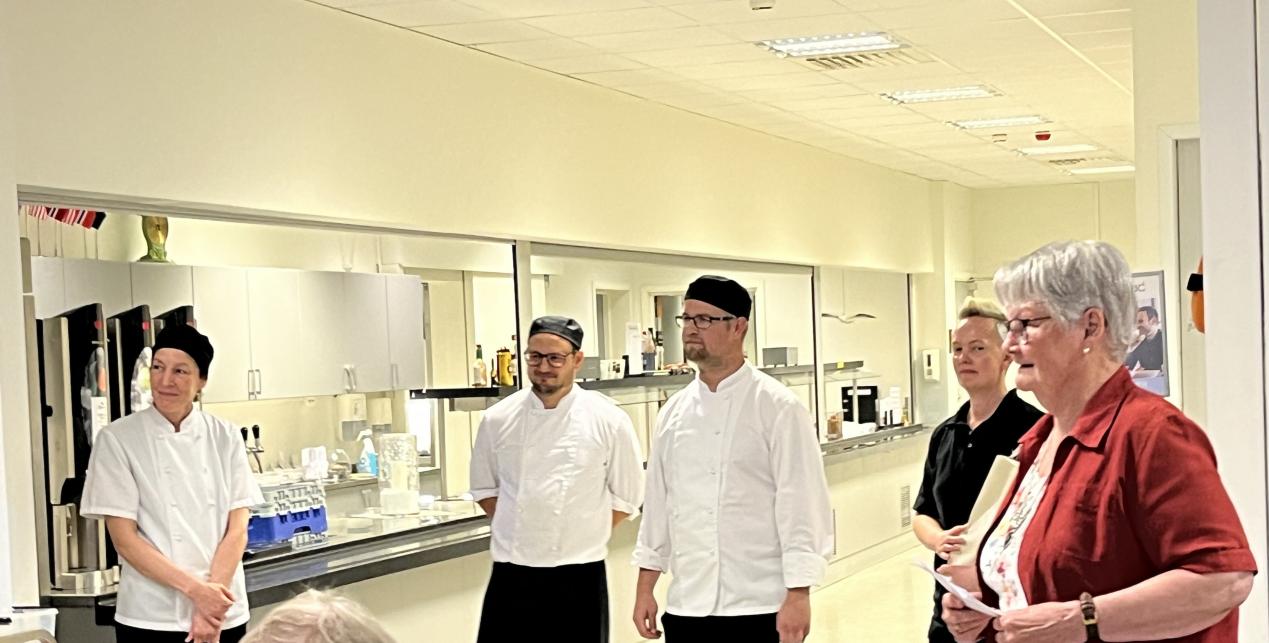 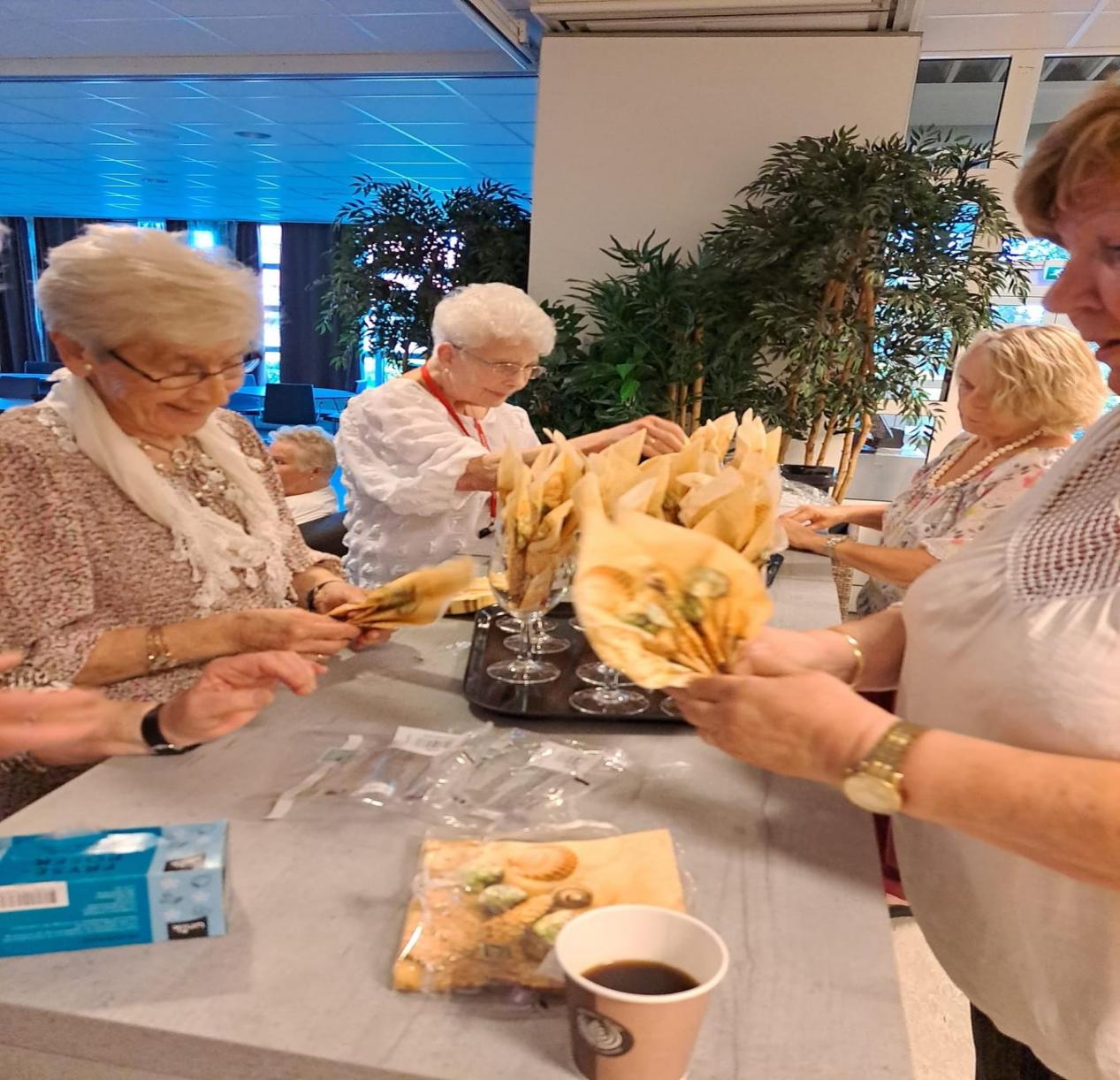 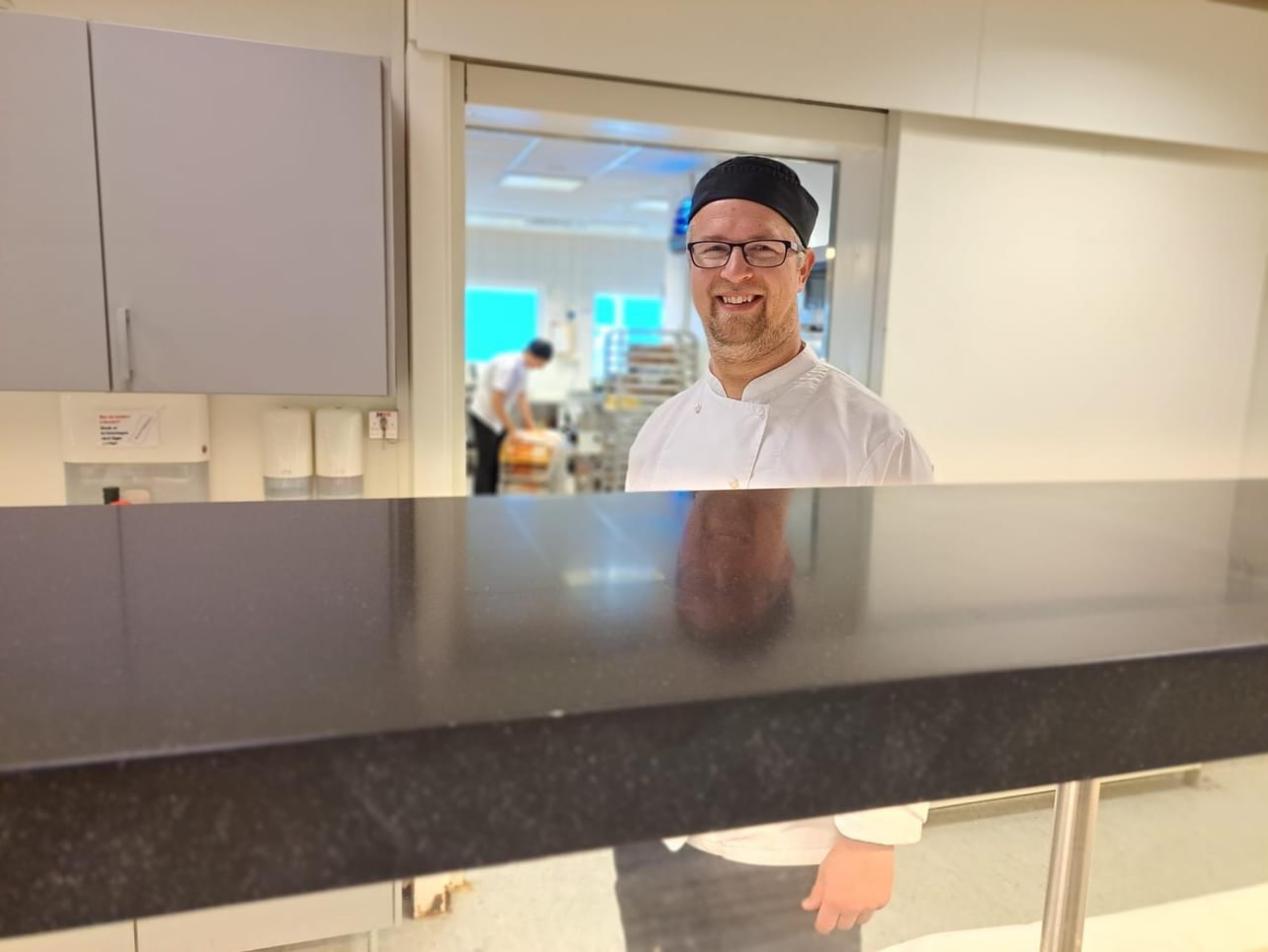 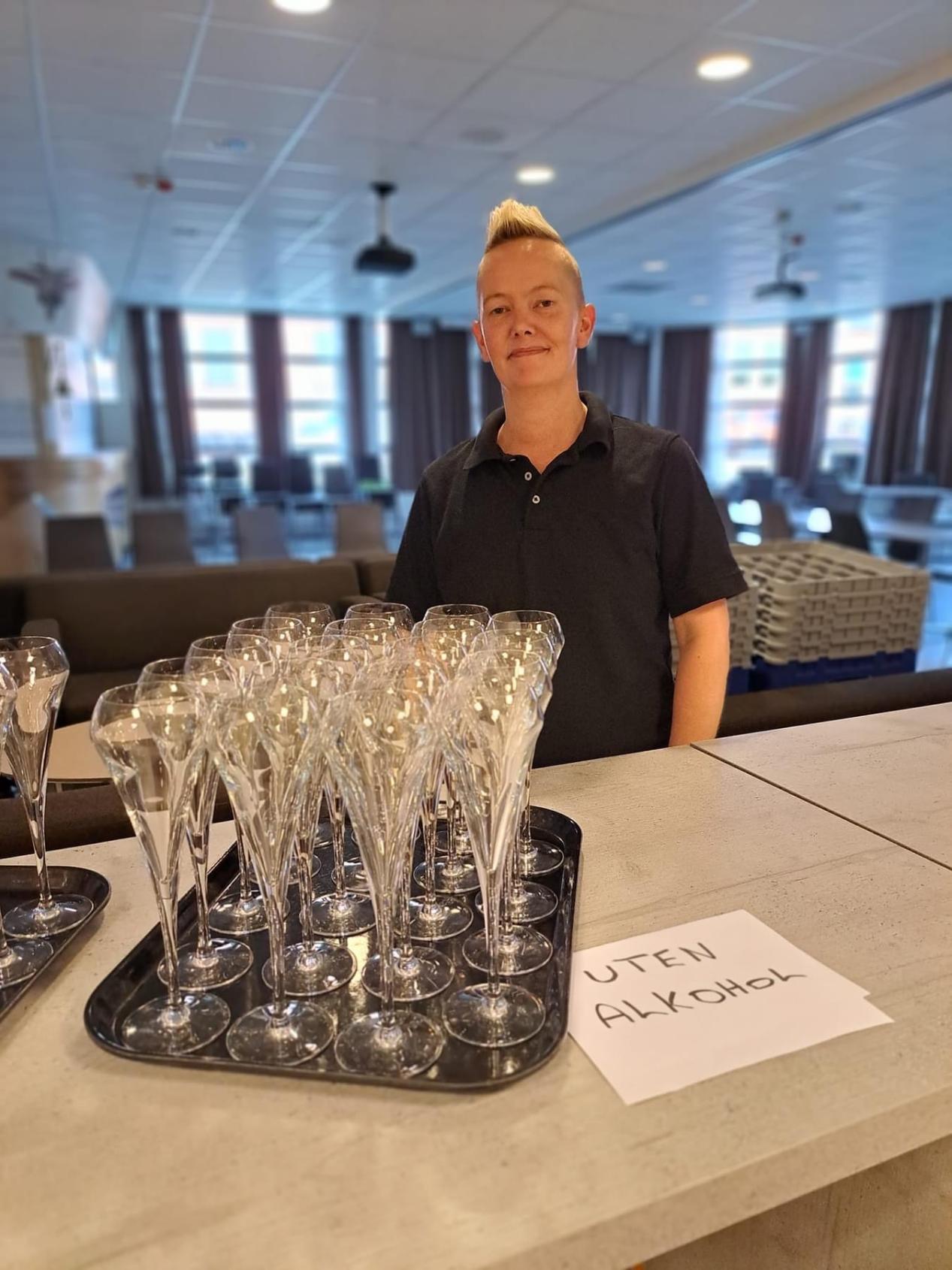 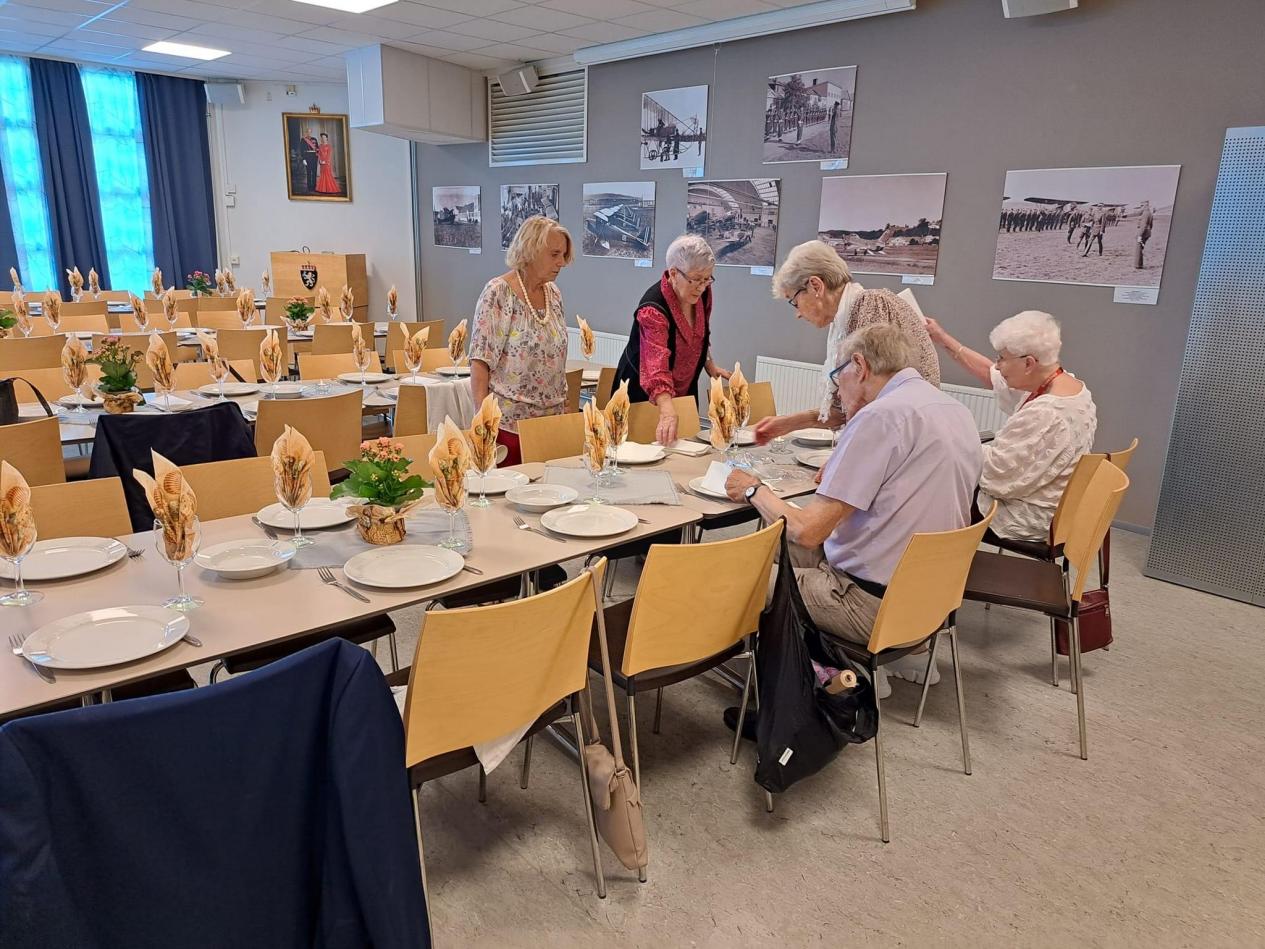 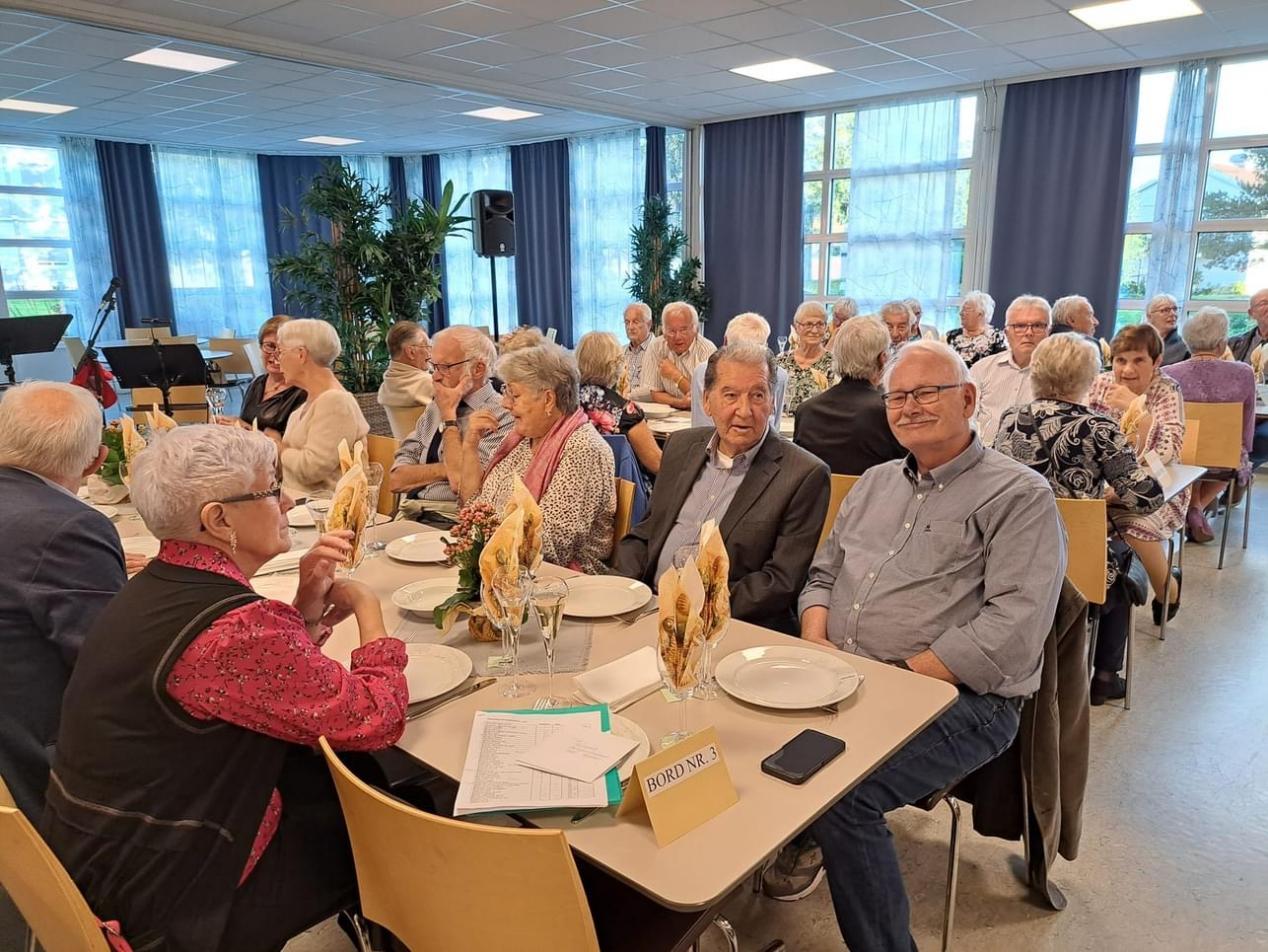 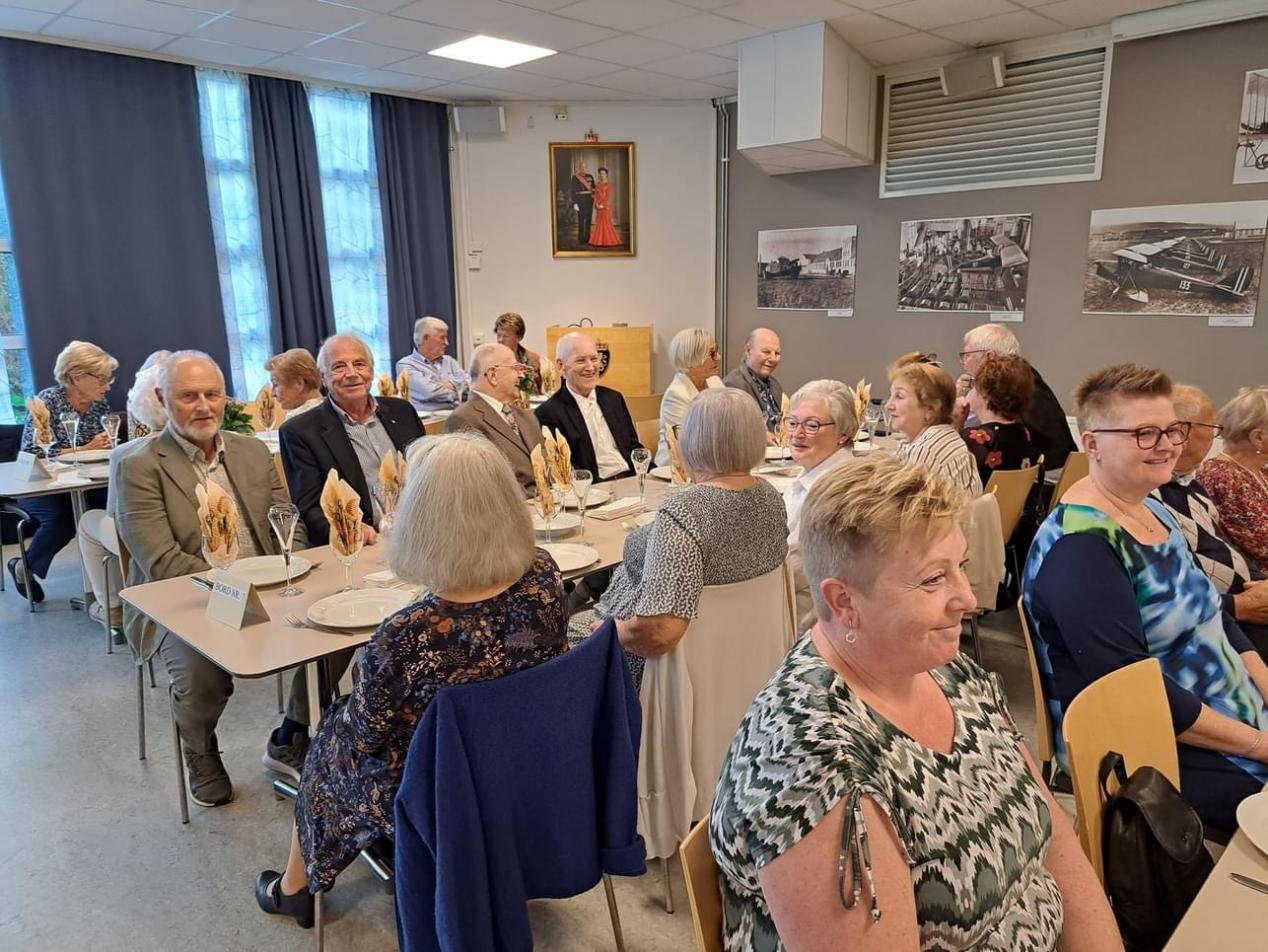 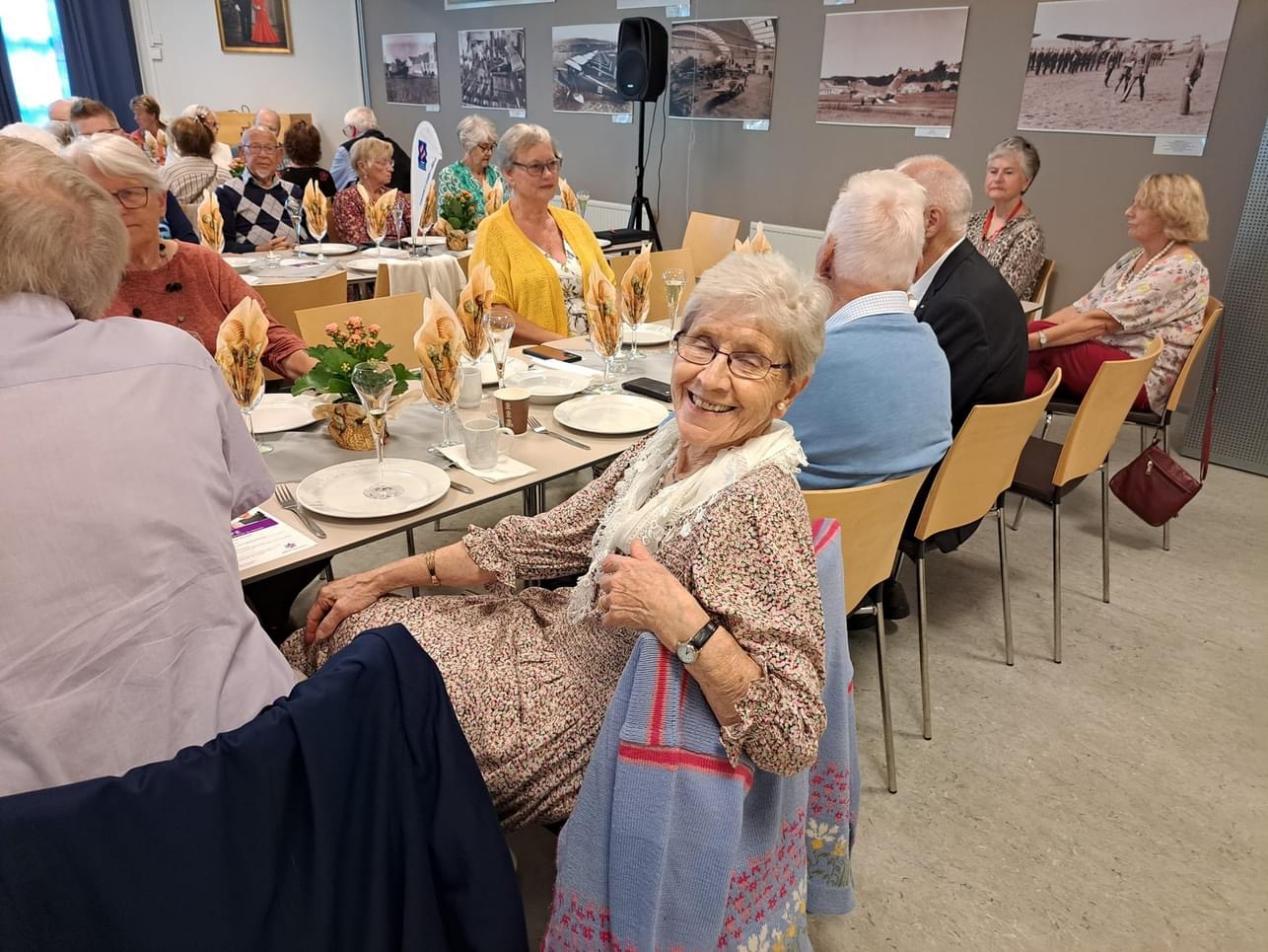 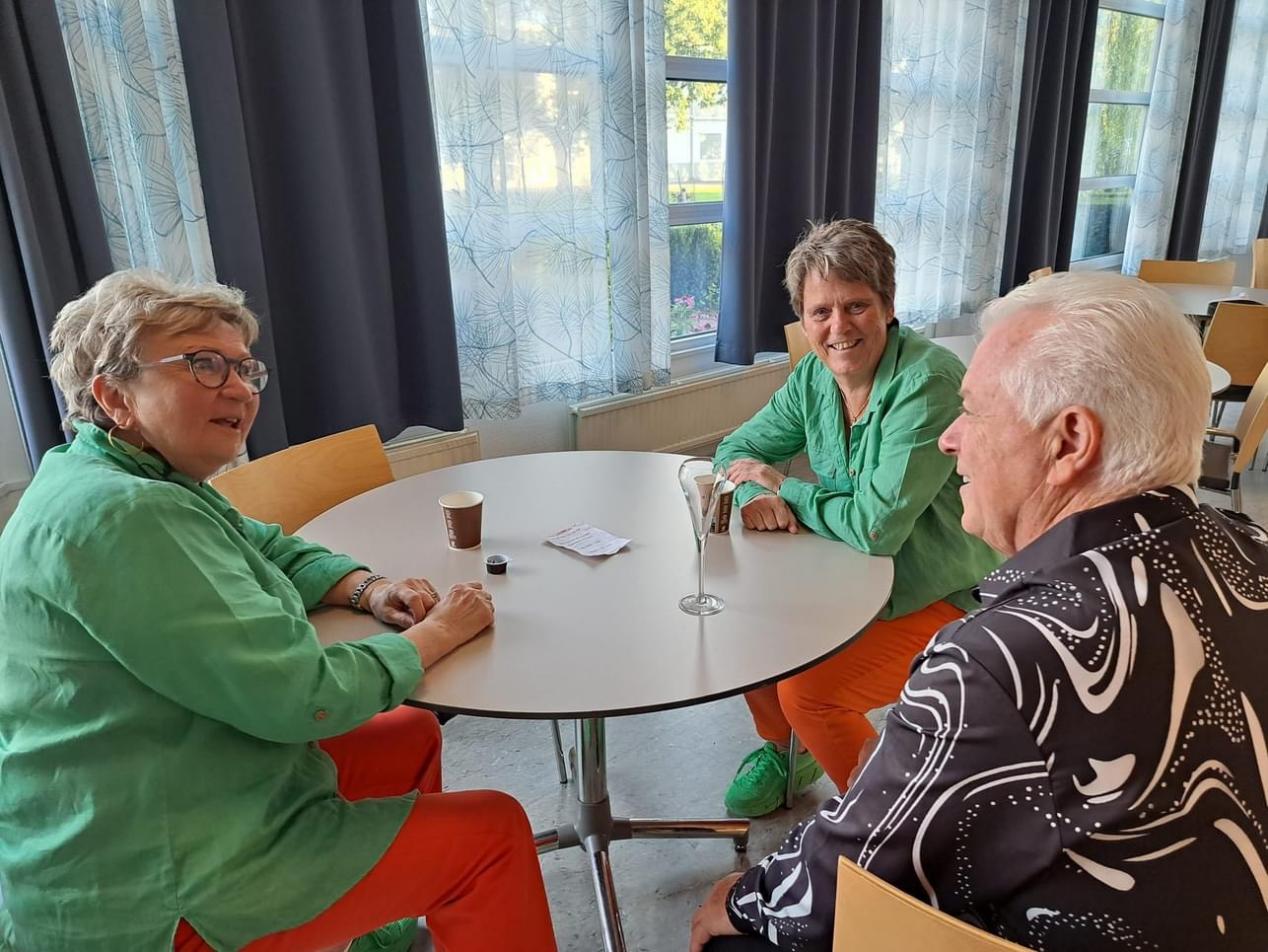 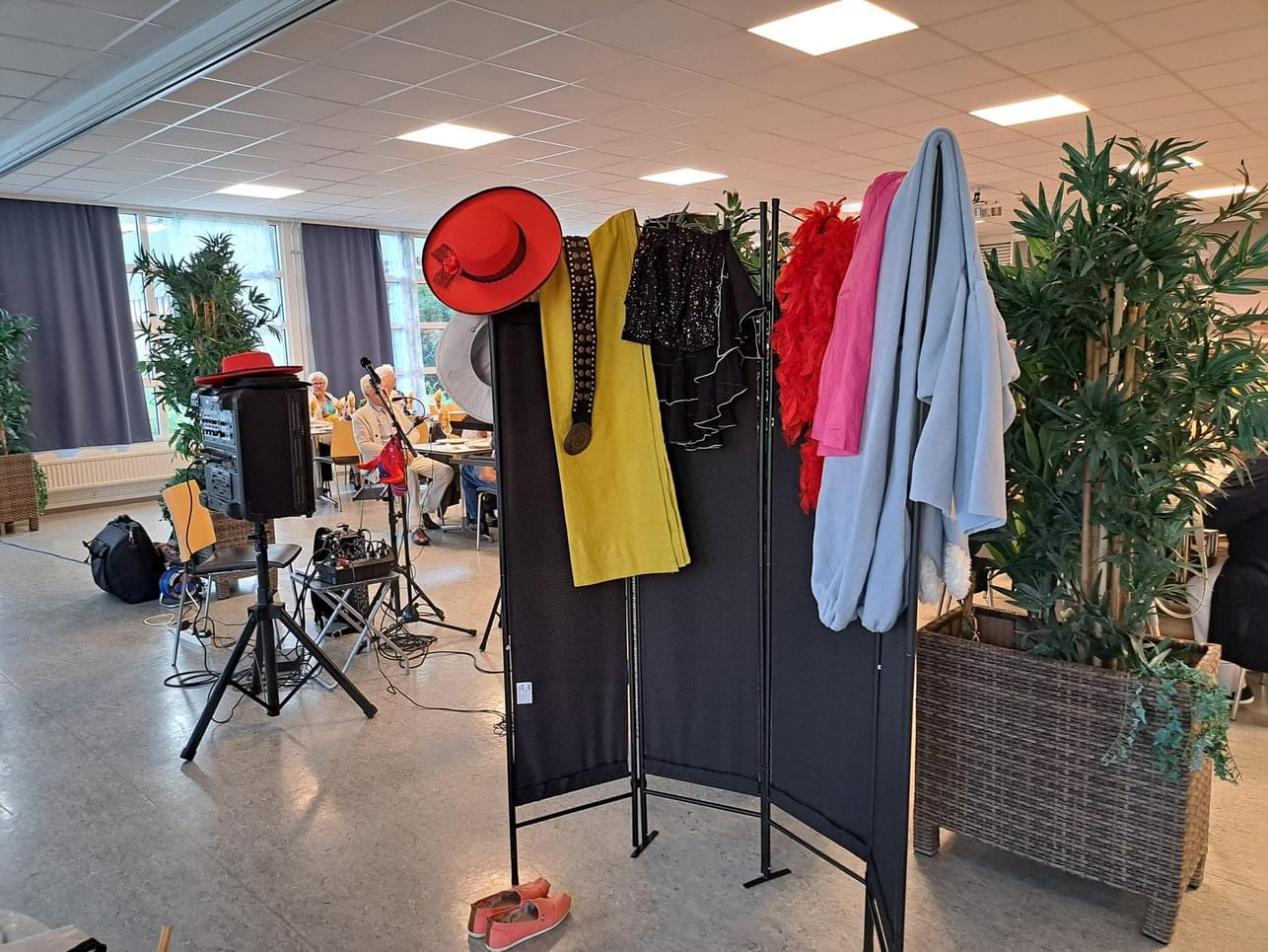 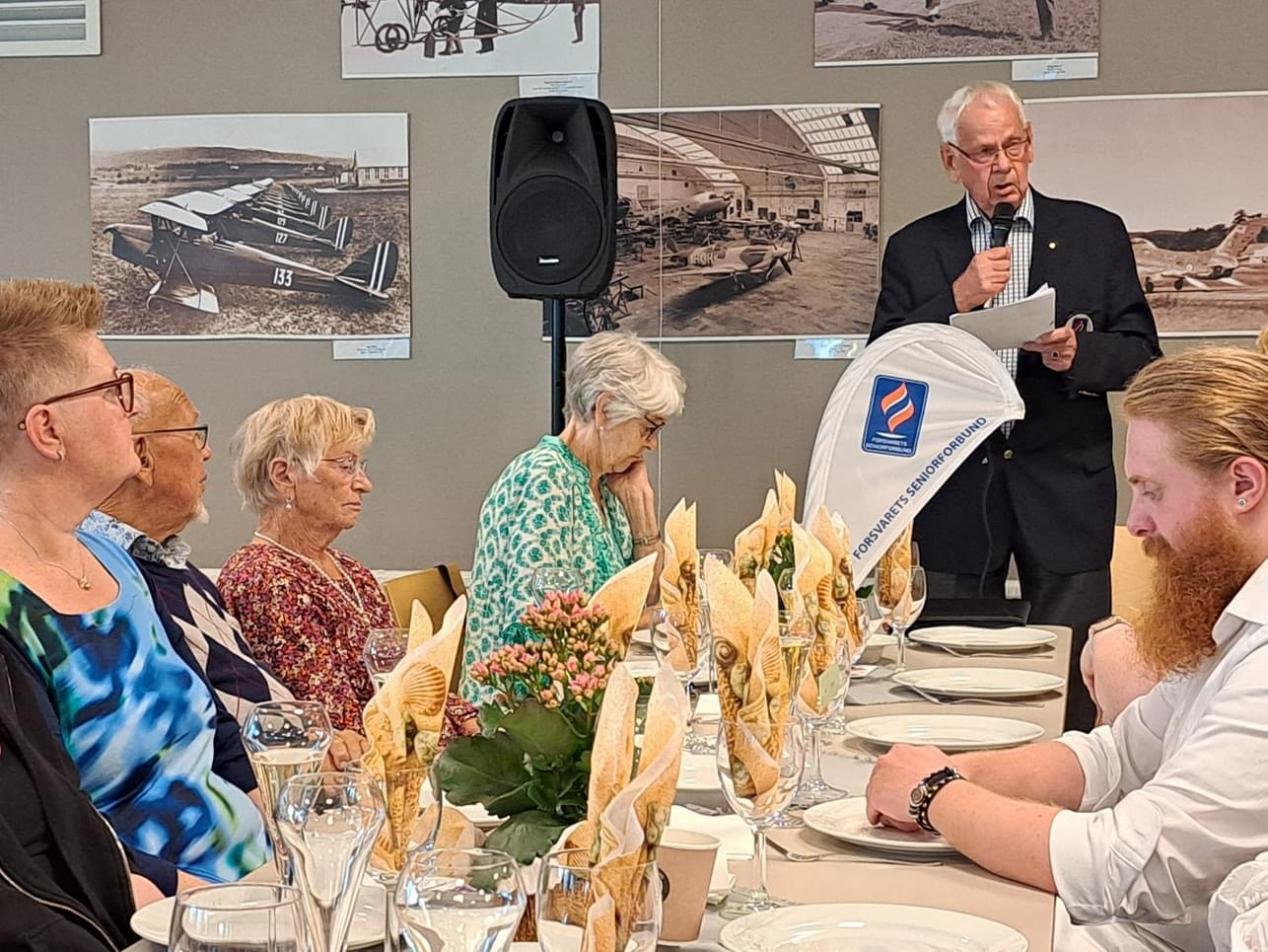 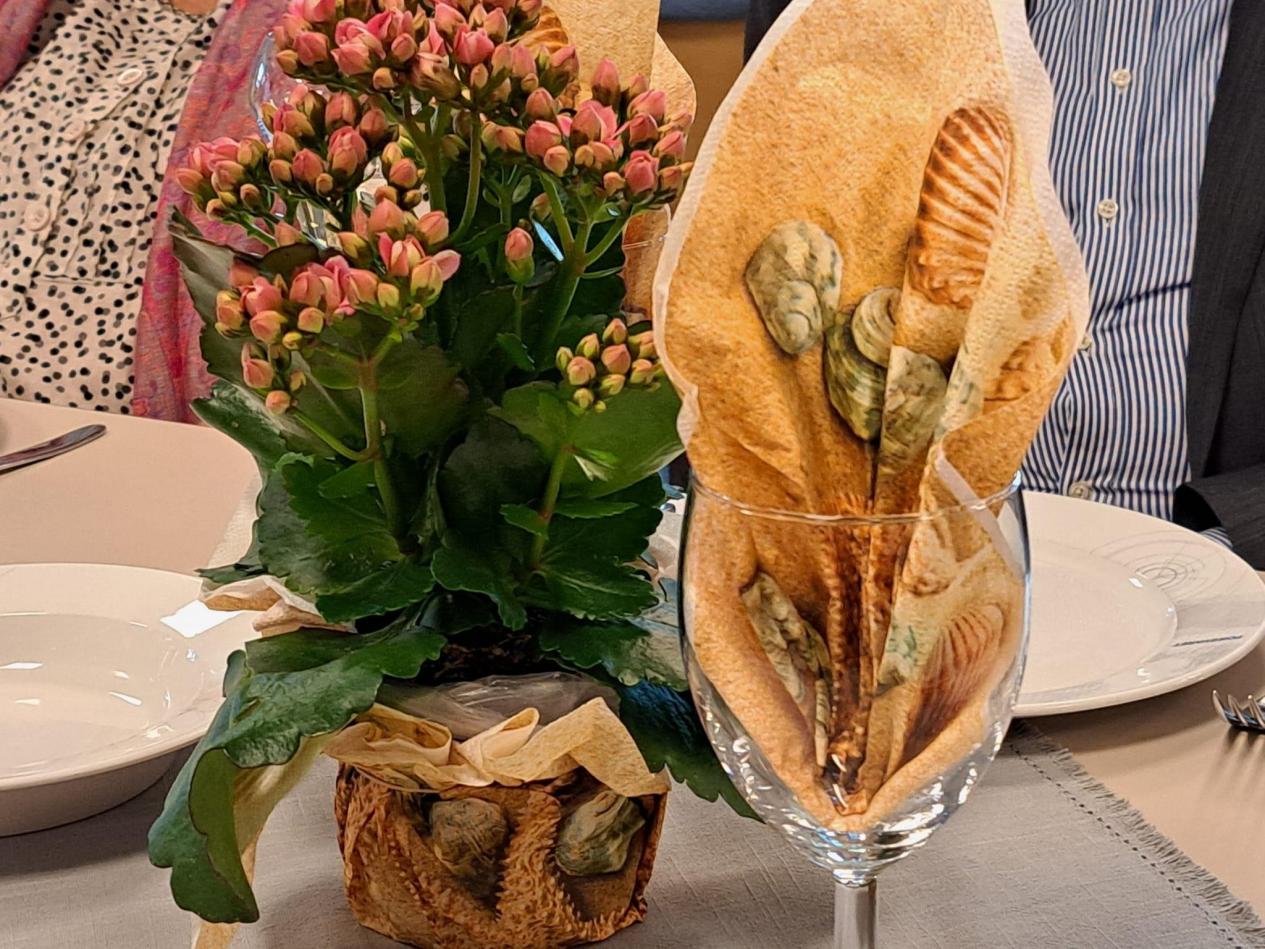 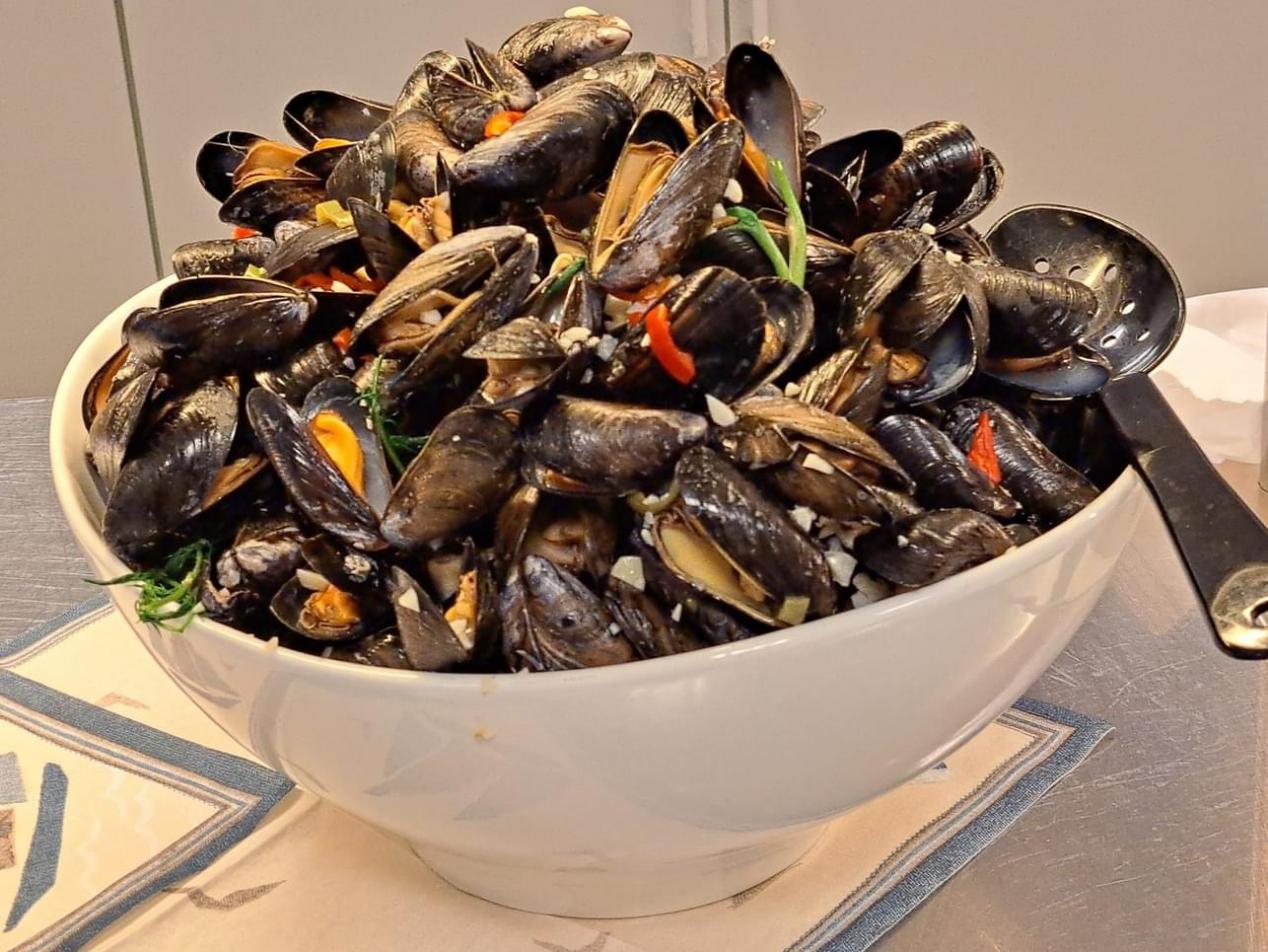 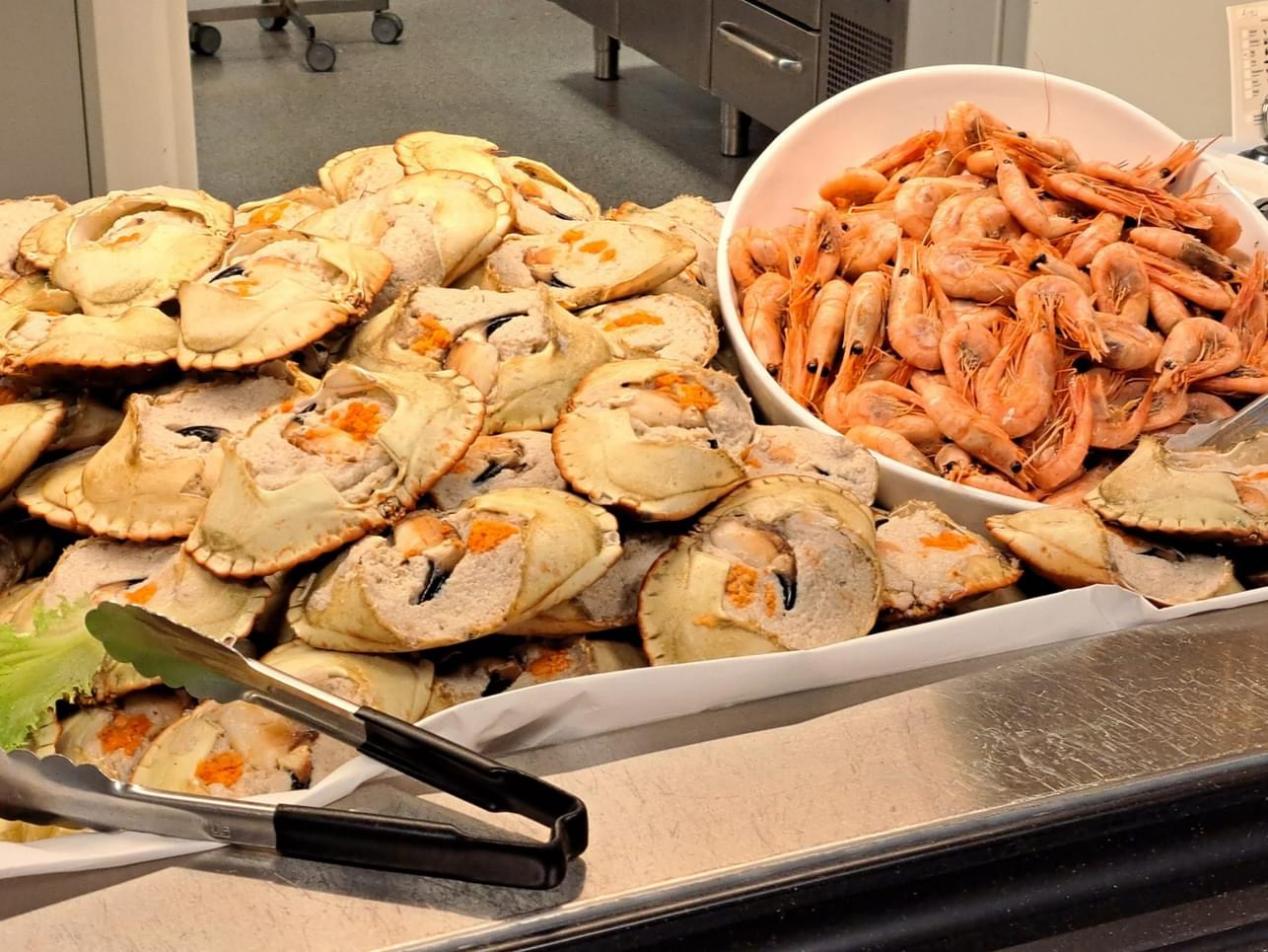 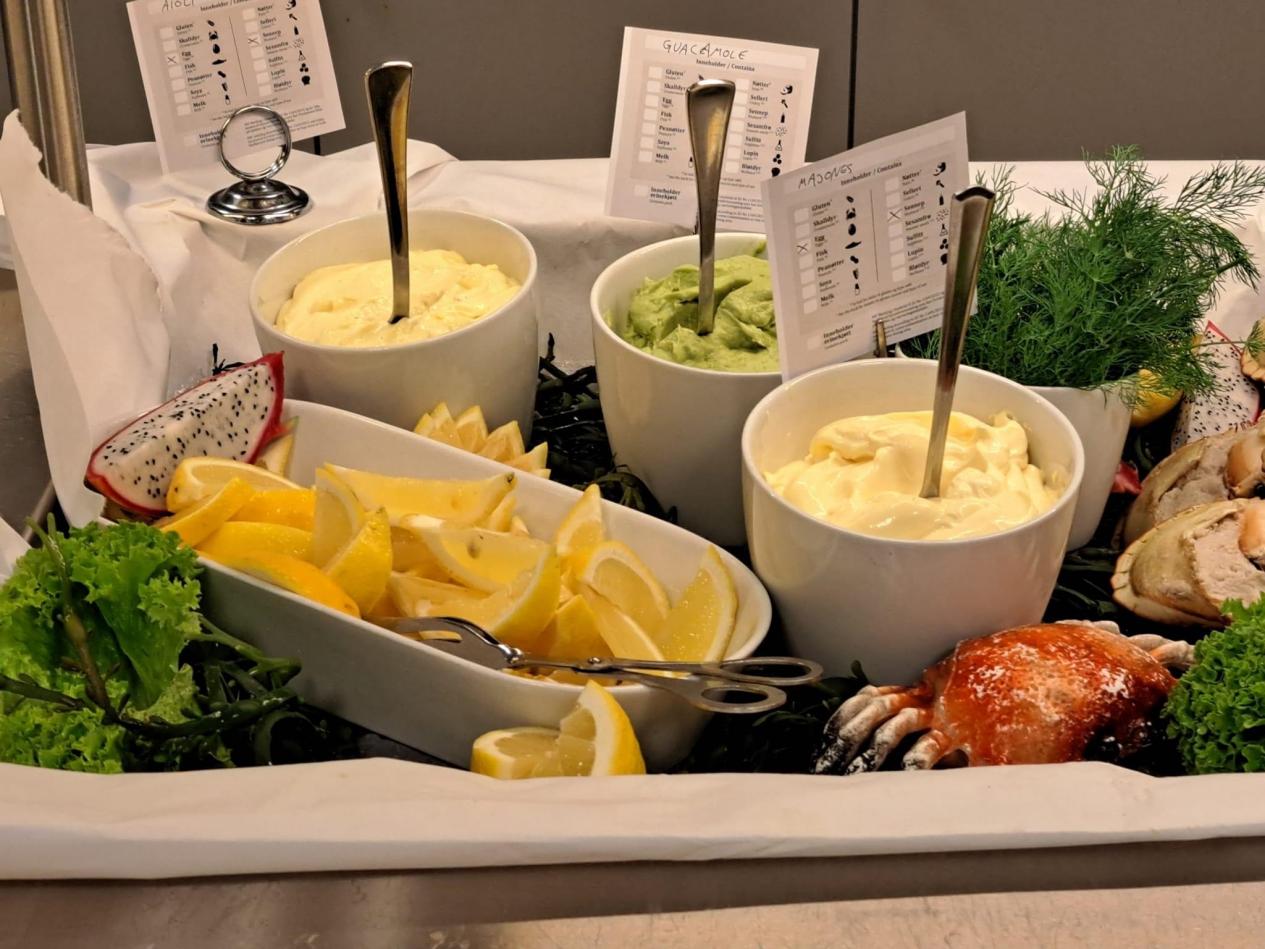 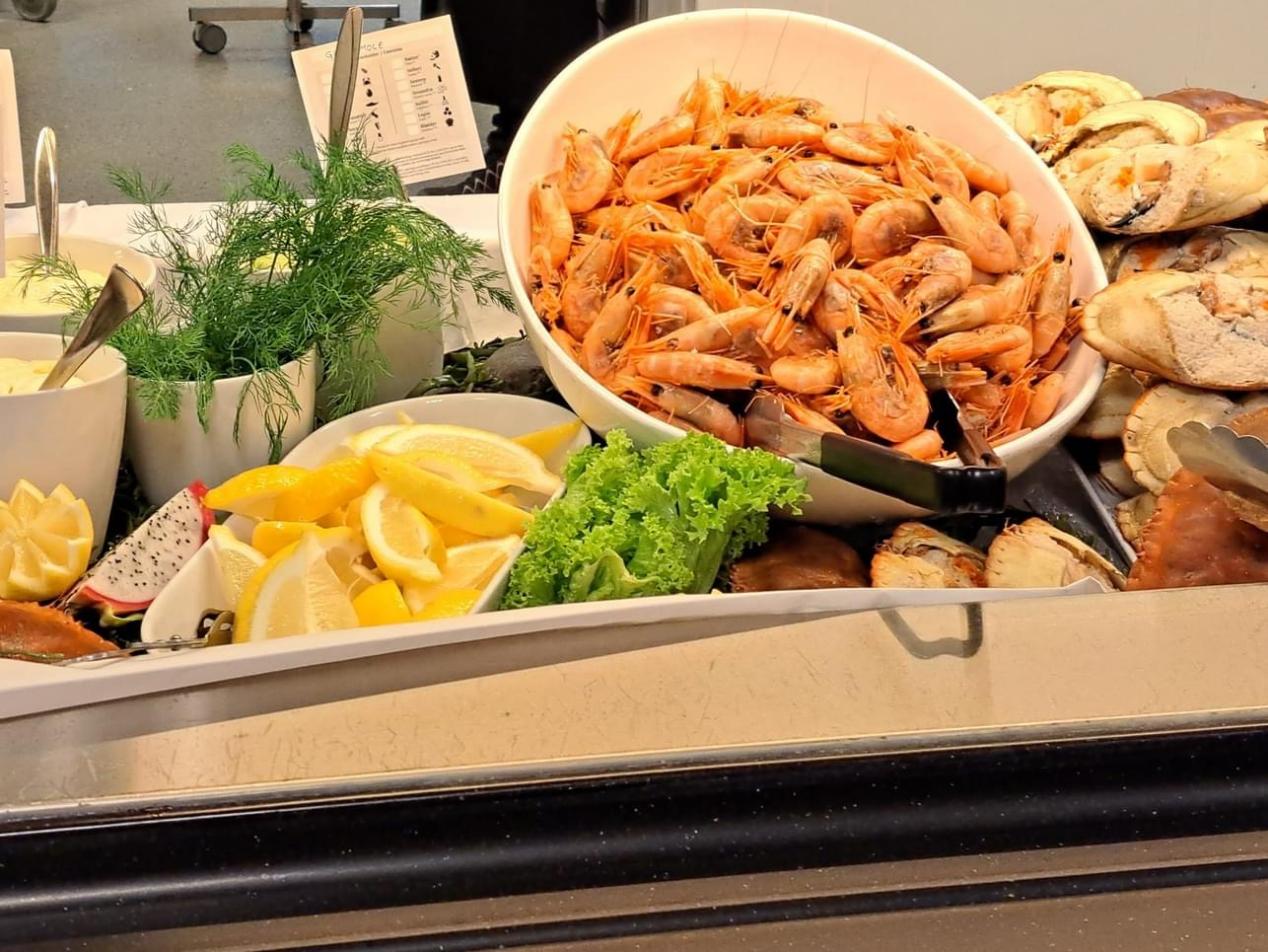 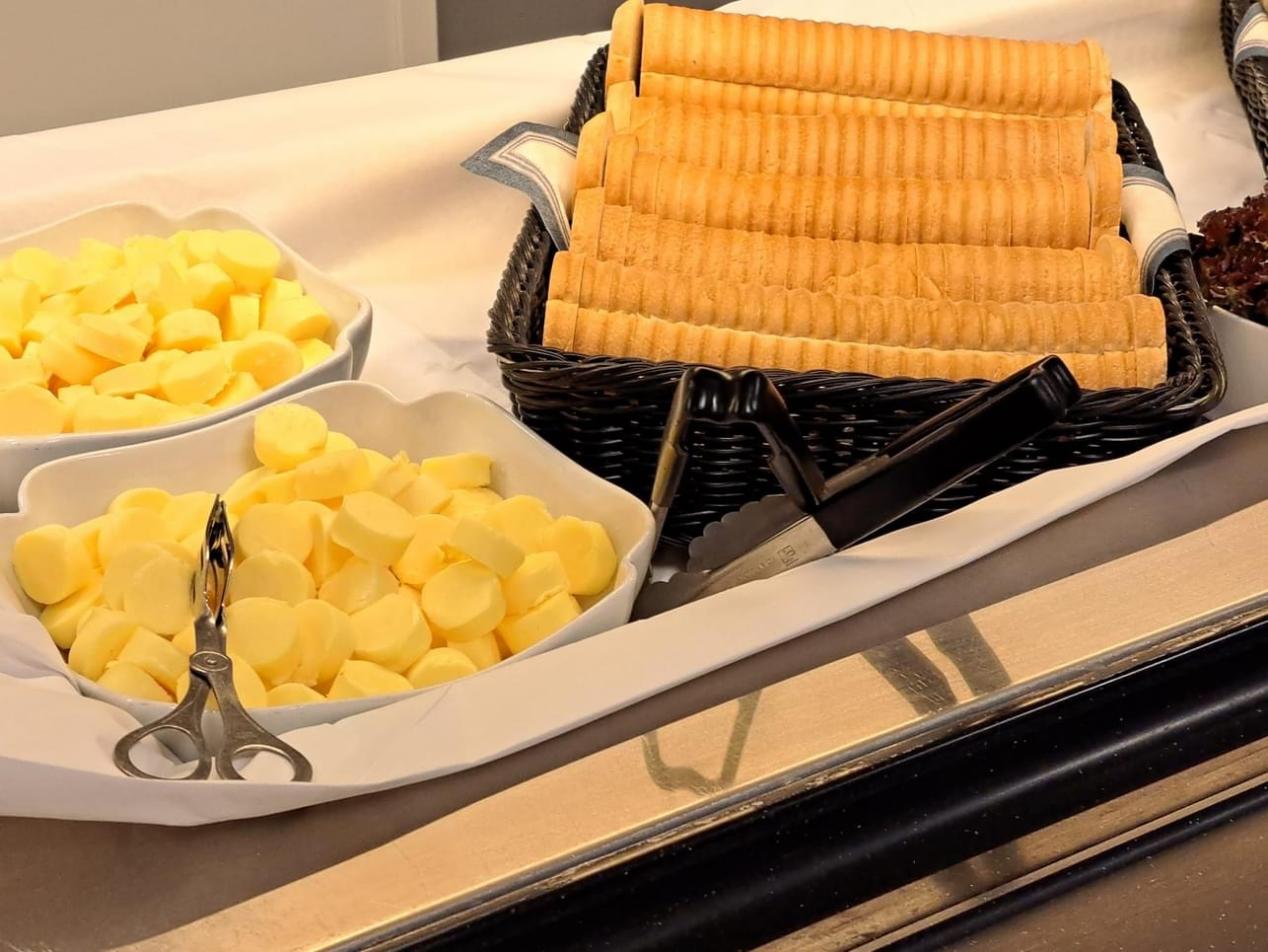 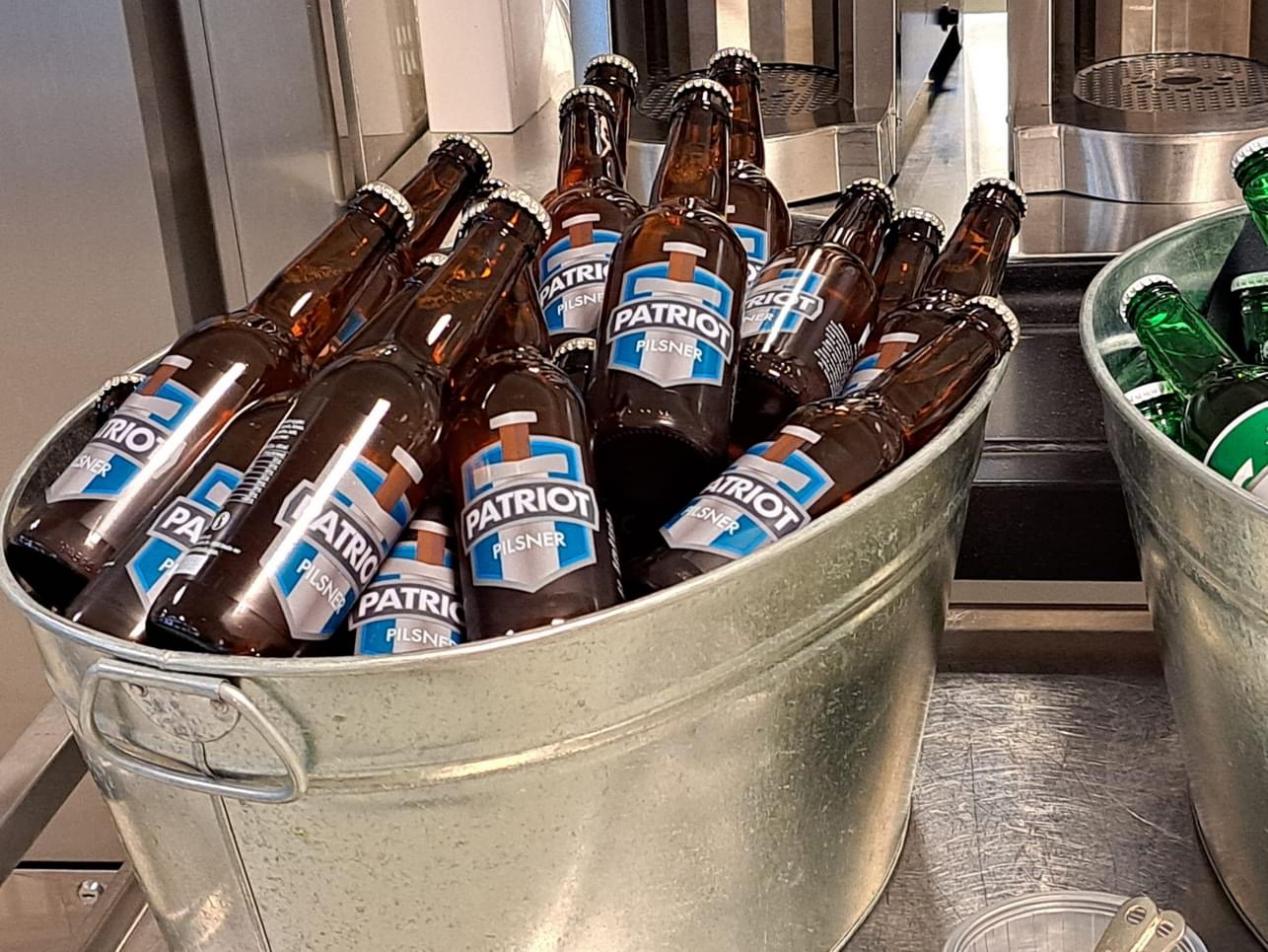 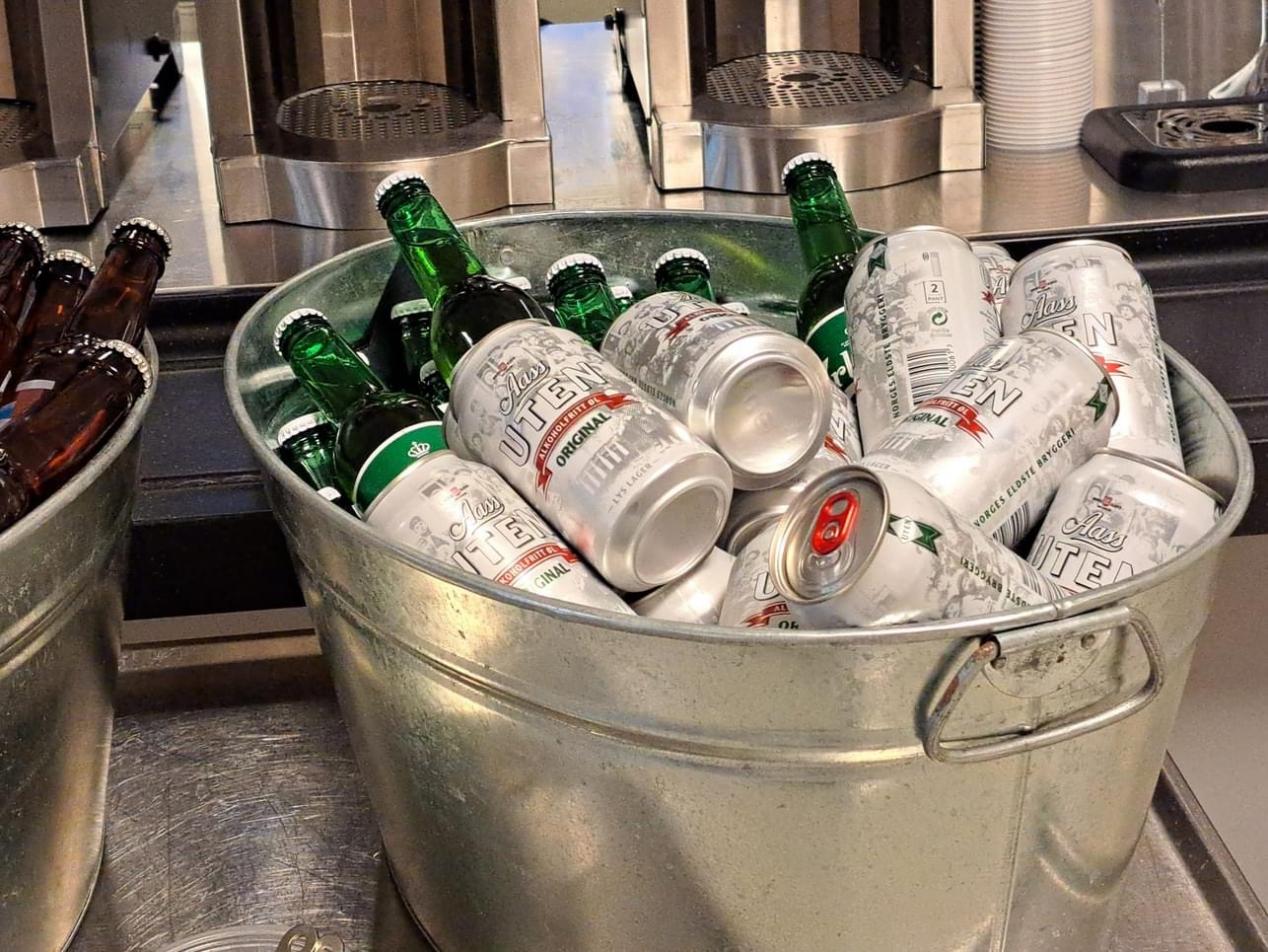 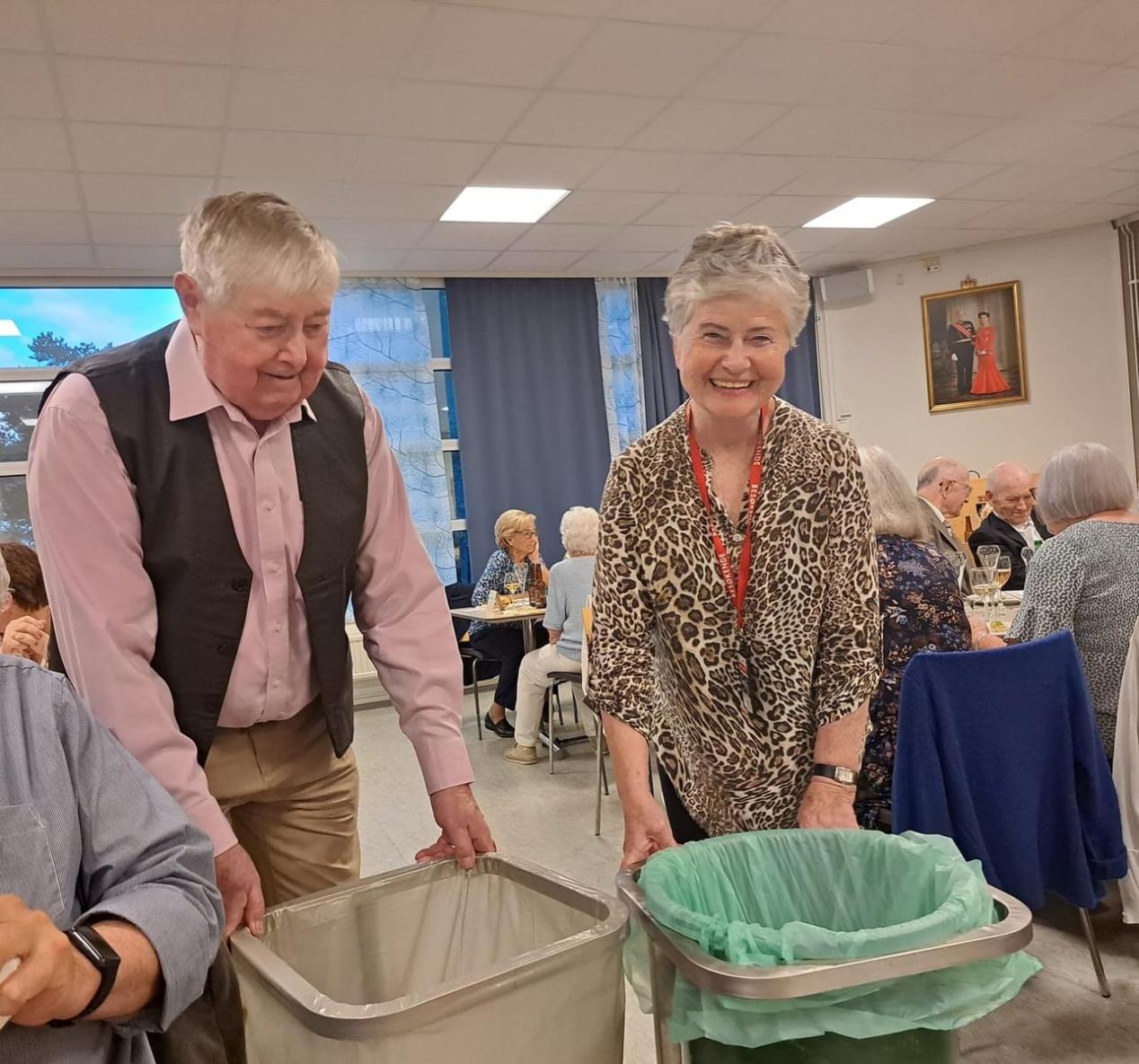 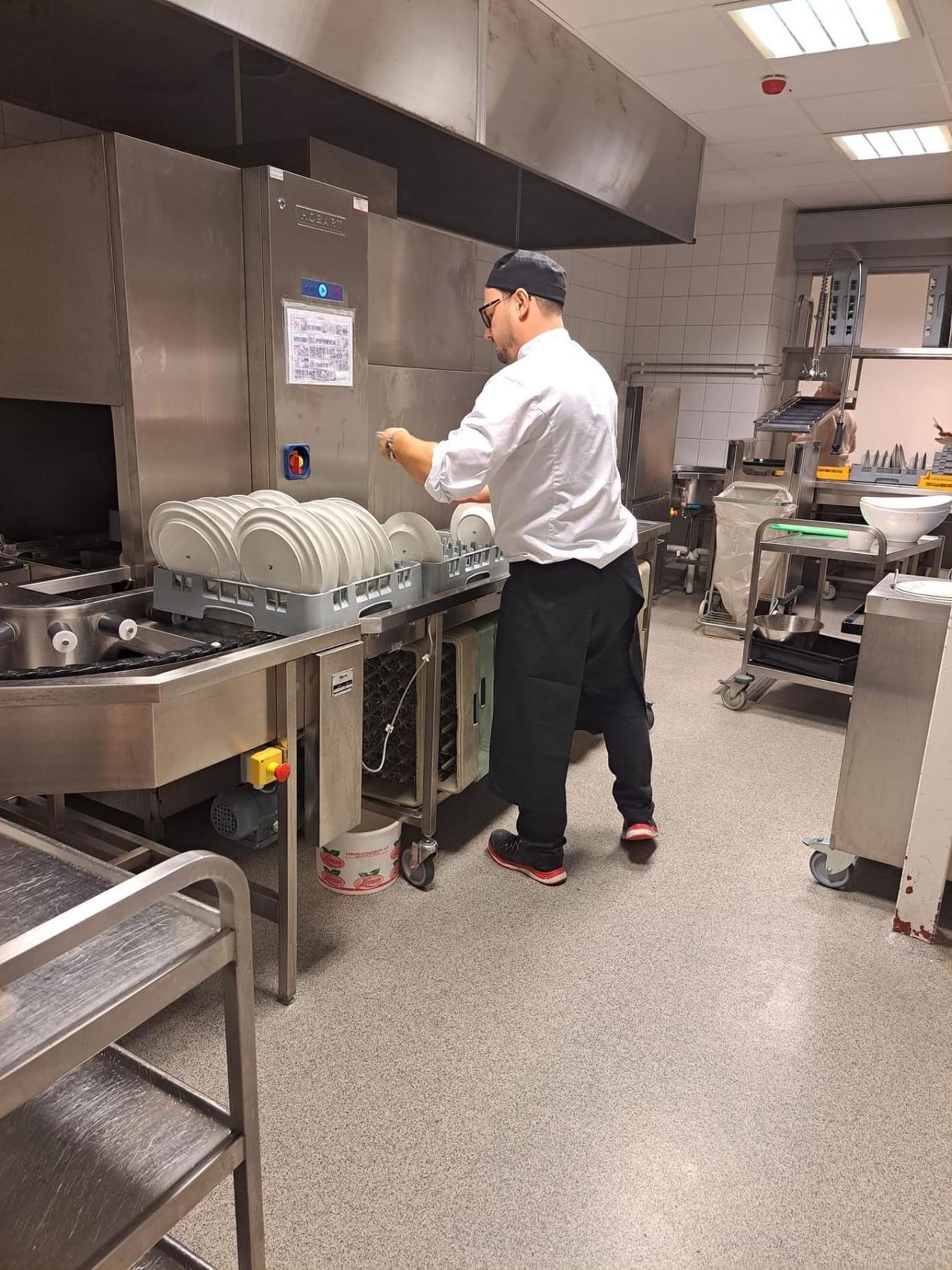 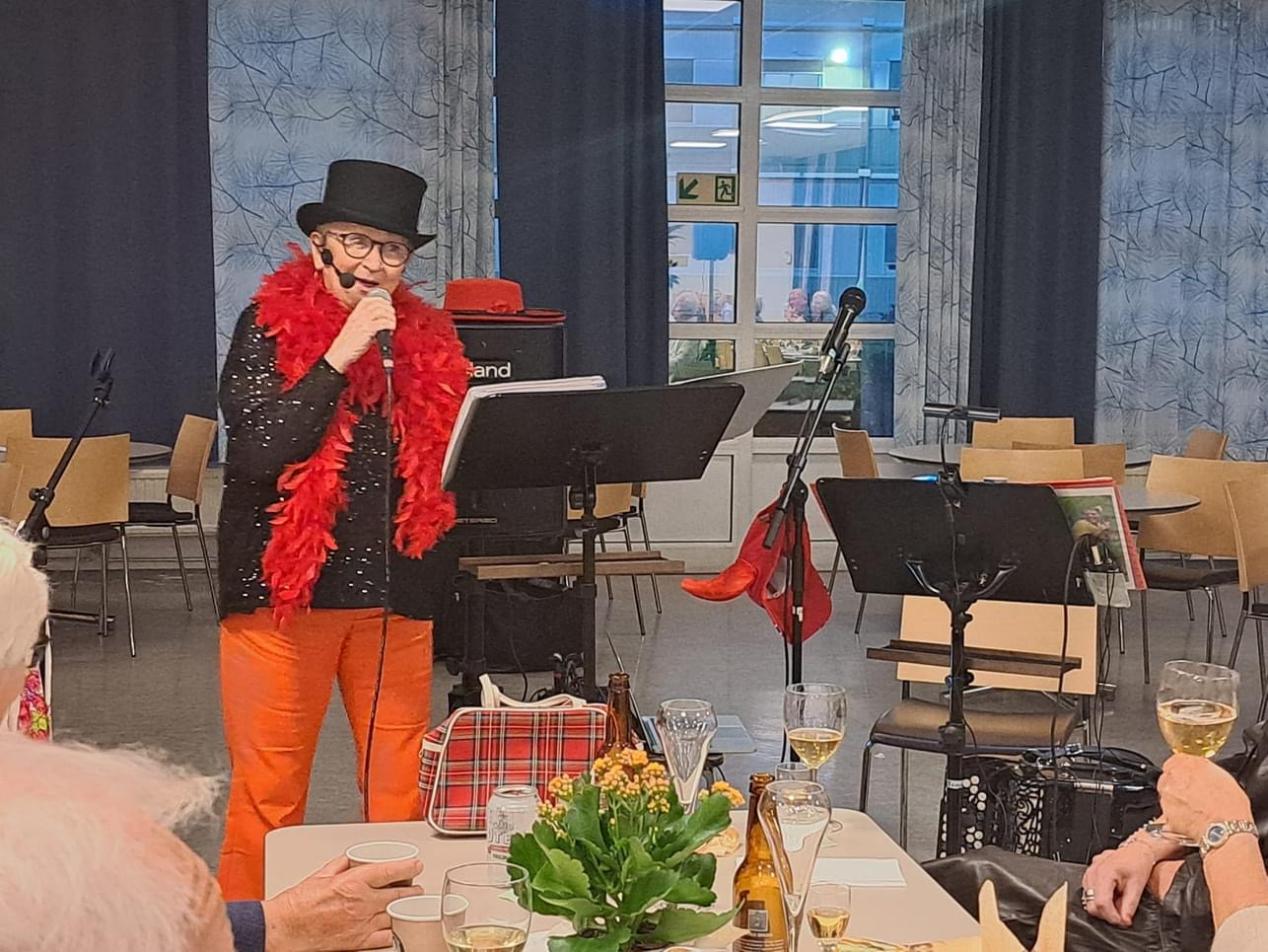 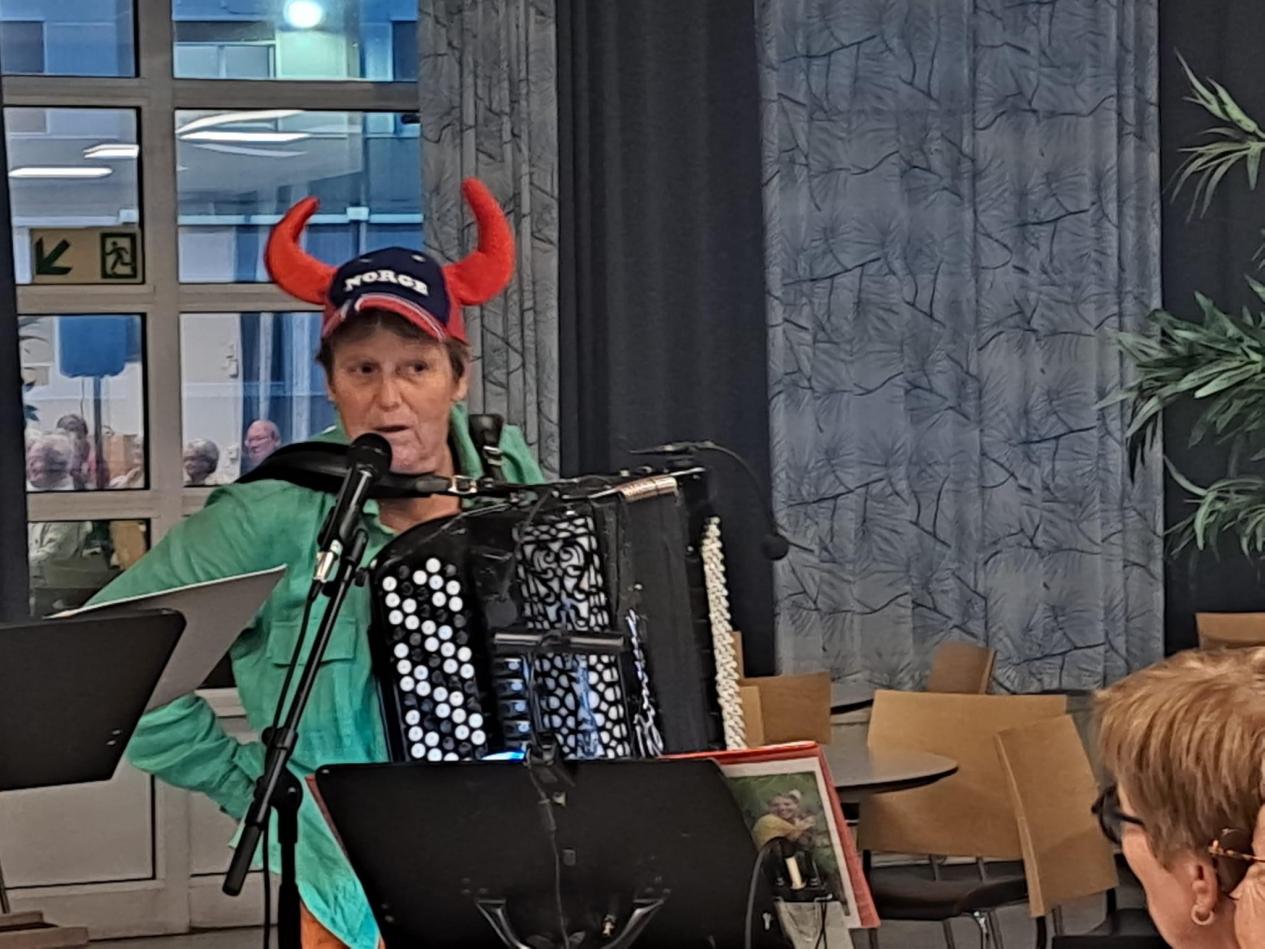 